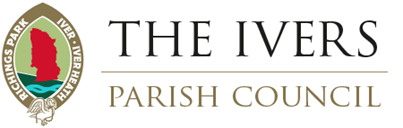 Specification for Maintenance of Street LightingSCOPEThis specification covers the provision of labour and materials to provide maintenance of the Council's street lighting equipment throughout the Parish. This comprises approximately 568 units.DEFINITIONSIn this specification the following words shall have the meanings hereunder assigned: The 'Council' shall mean The Ivers Parish Council, whose address is:­The ClerkThe Ivers Parish Council 45b High Streetlver Bucks SLO9ND.The 'Contractor' shall mean the successful tenderer for the work covered by this specification.The 'Wiring Regulations' shall mean the Regulations for the Electrical Equipment of Buildings issued by the Institution of Engineering & Technology (as modified from time to time).GENERAL CONDITIONSThe Contract shall commence on 1st April 2023, for three years as determined by tendered price. The Contract shall be terminated by three months written notice on either side.The tenderer shall complete and sign the Schedule of Rates included in this specification which will provide the basis for all payments under this Contract.The contractor shall take out insurance to cover all staff, and plant etc, employed in the performance of the Contract, and shall indemnify the Council against any claims whatsoever. For the avoidance of doubt the Contractor shall not hold the Council harmless, and the Contractor is not liable for any indirect or consequential loss (including, but not limited to, loss of profit, loss of business, etc.) arising out of or in connection with the Contract and/ or the Works.In the event of the Contractor failing to properly, and expeditiously, carry out the terms of the Contract the Council reserves the right to arrange for the work to be carried out by alternative means, and terminate the Contract upon giving seven days notice.Any increases in prices will be the subject of negotiation between the Council and the Contractor, and will have regard to any Legislation covering Pay and Prices.4.0	WORKMANSHIPThe Contractor shall carry out all works expeditiously, to a high standard, and shall comply with the requirements of the Supply Authority and the Wiring Regulations (where applicable).The Contractor shall carry out the work required to keep the equipment in lighting without site supervision and without specific individual instructions.MATERIALSAll materials used shall be entirely suitable for street lighting duty and be to the appropriate British Standard Specification.DESCRIPTION OF WORKSThe Contractor shall be deemed to have examined all street lights listed in the Lighting Register supplied by The Ivers Parish Council and all other associated apparatus and to be fully conversant with the location and state of each lamp to be maintained under this Contract.All the following works and requirements are to be carried out by the Contractor in a good and workmanlike manner within the following criteria: -Adherence to the codes of practice of the NICEIC (of which body the Contractor is required to be a member), and the cost and expense thereof are to be included in the Contract Price.Have a street works licence.Have a LOLER certificated cherry picker (or demonstrable equivalent).The following criteria are required as part of the 'all in' contract price.Any defective lamp is to be repaired forthwith, unless the nature of the defect is outside the terms of this contract, i.e. damage caused by vandalism, accident or adverse weather conditions.Replacement at the Contractor's own expense all fuses (other than those forming part of Southern Electric's apparatus), bulbs, shades, lamp holders, lamp holder rings, chokes, capacitors, solar cells, time switches and chafed or defective wiring when damaged or otherwise faulty.Cleaning of all lantern bulbs and shades at least once a year. The shade of any lamp shall also be cleaned when the bulb to that lamp is replaced.Provide facilities for call-out in emergencies and notify the Council of such arrangement.Ensure that all lighting columns are numbered with a PC number to aid identification.Check the lighting inventory once during each year of the contract with the Clerk of the Parish Council with subsequent report to the Clerk.Check the lighting specification once during each year of the contract with the Clerk of the Parish Council with subsequent report to the Clerk.An earth loop impedance safety test of the electrical system at both the Southern Electricity terminal and the light column will be carried out for each light once during the life of the contract. A similar test will be carried out after any work is done on a lamp or column.A general report on the condition of each light and column {that includes the results of the above safety test when applicable) is to be given to the Parish Council between 1st June and 31st October each year.The pruning of all trees, shrubs, hedges etc where these cause effective obstruction of light from a lamp onto the area which it is intended to illuminate. The Contractor is to prior consult with the Parish Council Clerk where ownership of the trees, shrubs, hedges etc is not clear. Furthermore, where trees grow within The Ivers' Conservation Area or are subject to a Tree Preservation Order, no action to be taken without prior consultation and agreement of the Parish Council Clerk.The taping up or making safe of any column immediately where it appears there could be danger to people or further deterioration of the column and the appropriate remedial work to be undertaken forthwith.The Contractor, with the agreement of The Ivers Parish Council will use columns and electrical equipment as specified in the agreement.When a post is attended for any reason, such as lamp failure or photo cell failure, the lamp must be upgraded to the recommended LED unit.	-Provide regular advice to the Parish Council on design of lighting installed and any developments in technology.Upon receipt of an instruction from the Clerk of The Ivers Parish Council of any lamp not being in working order, that lamp shall be put into working order within one week of the instruction being received unless the cause of the defect is outside the terms of this contract.The Contractor shall hold at all times adequate materials at his own expense to ensure that the Contractor's liabilities under this Contract are fulfilled.Any work such as repairs or replacements arising from vandalism, accidents and weather shall be undertaken by the Contractor and charged according to the schedule of rates after consultation with the Clerk of The Ivers Parish Council, unless such work is to prevent danger to any member of the public when such work shall be done and reported to the Clerk of The Ivers Parish Council forthwith.Any such work that needs to be done to restore the columns or lights to proper working order that is not listed in the schedule of rates should not be done without proper authorisation from The Ivers Parish Council in writing unless undertaken to prevent danger as aforesaid.The Contractor will, once in each calendar year, supply on demand within one month to the Clerk of the Parish Council a list with details of those lights and columns which, in his opinion, need replacing as part of a long-term programme to keep the lighting stock of the Parish Council from deteriorating.The Contractor shall be responsible for maintaining adequate public liability (with a limit of indemnity of at least £1 million) for himself and his employees against any claim which may arise in the performance of this Contract and hereby indemnifies and will keep indemnified The Ivers Parish Council and all its Members and employees from and against all actions, costs, claims, demands, liabilities and proceedings whatsoever arising from the performance of this Contract.For the avoidance of doubt the Contractor shall not hold the Council harmless, and the Contractor is not liable for any indirect or consequential loss (including, but not limited to, loss of profit, loss of business, etc) arising out of or in connection with the Contract and I or the Works. The Contractor's total liability under or in connection with this Contract, and the Works for any breach of contract; any delay; any equipment failure; or any other reason whatsoever shall not exceed the original Contract Price. Save to the extent that the loss and/or damage is recoverable by way of the Contractor's insurances.Nothing in this Contract limits or excludes the liability of the Contractor or its sub-contractors or agents for death or personal injury resulting from negligence.The Contractor shall supply to the Clerk of The Ivers Parish Council evidence of such third party insurance at the date of the annual renewal of such insurance policies.7.0	SCHEDULE OF RATESThe tenderer shall complete the following Schedule of Rates which shall be deemed to include all travelling and office expenses, plant and tools, overheads, profit and all other emoluments and expenses:Payment will be made monthly in arrears as one twelfth of the annual price quoted on receipt of a VAT invoice [or quarterly].Job specification and quotation for repairs to equipment that are the result of vandalism, accidents or weather etcDig out around post, straighten post, andre-concrete as required.	£Supply and fit one new choke, new capacitor andpartial overhaul.	£Remove an existing column, lantern and gear. Arrange for SSE to disconnect.Transport to a specified place in The Ivers Parish.	£Supply and fit one new column and ancillary equipment.Dig hole and concrete new column in position.	£Disconnect and remove top section of lamP. post where damaged or unsafe. Tape up and seal remaindertemporarily and make safe.	£Replacing heads to match current Parish Council specification whenever remedial work needsto be undertaken on a non-standard column.	£ (excludes those in Richings Park shopping area)Day work rate of  £	per hour for site meetings with developers to check new columns.General advice regarding lighting and new projects etc is free of charge.ALL PRICES ARE TO INCLUDE LABOUR, PLANT AND MATERIALS AND SHOULD BE QUOTED NET OF VALUE ADDED TAX.The Ivers Parish CouncilStreet lighting maintenance specificationTenders are sought for the maintenance of existing and any future street lights in lver Parish to the following specification.The tenders are from the 1st April 2019. Quotes are sought for a contract time period of three years.A full list of lights is supplied with this documentation. Current lighting stock is 568 heads (including five columns with double heads).The majority are on 5 metre aluminium columns [8] are on brackets fitted to Southern Electric poles[9] are on garage/house walls.8m Hinged column	}6m Hinged column	}	lver Heath Recreation Ground Only6m Hinged column	}[2] 6m Hinged post top column }[5] 5m Hinged post top column }Routine maintenance requirements are:A bi-monthly scout of all lamps during the hours of darkness and during daylight throughout the year.An annual clean of all light fittings.Any lamp failures must be replaced with the recommended unit/current standard.Prices should be submitted as a total price per column for each year. This price will be extended to any future columns added to The Ivers Parish Council stock during the contract period.It is The Ivers Parish Council's policy to try to maintain a standard of LED heads on 5 metre columns for standard streetlight installations to simplify maintenance work.Payment will be made monthly in arrears as one twelfth of the annual price quoted on receipt of a VAT invoice [or quarterly- pro rata].Additional workDuring the period of the contract additional work may be required to move columns, handle knock downs and replace equipment damaged by third parties.Specifications for Columns and Fittings5M Fabrikat steel galvanized columnsSM ALC Aluminium columnslver Parish Council Pattern 7 Bends Phosco 567 LED and minicell Phillips LED HeadUrbis Pilzeo 16 LED lantern with 35 lux electronic photocell Lamps to be replaced to the current recommended standardVariations to the above will only be discussed should the criteria be similar, and the quality the same or better. The Ivers Parish Council reserves the right to refuse alternatives.Date	Signed .............................................. Address  .................................................................................................................... ... ... ......... ... ......... ................................. ... ........................... ...... .......................................................... ... ...... ... ............ ... ... ... ... ... ... ... .........Tel  No    ......................................................................................................Please return in an envelope clearly marked STREET LIGHTING TENDER before the deadline of 11th February 2019. To: The Ivers Parish Council, 45b High Street, lver,Buckinghamshire, SLO 9ND.